                                                                                      Sztutowo, dnia …………………… 2021DEKLARACJAkontynuowania wychowania przedszkolnego  Deklaruję wolę kontynuowania wychowania przedszkolnego w roku szkolnym 2021/2022
w Przedszkolu w Sztutowie.przez dziecko:........................................................................................................................................Imię i nazwisko dzieckanumer PESEL dziecka    ...............................................                                       ..............................................           podpis matki/ opiekuna prawnego                                                                              podpis ojca /opiekuna prawnego* Zgodnie z art. 153 ust. 2 ustawy z dnia 14 grudnia 2016 r. Prawo oświatowe, rodzice dzieci przyjętych do publicznego przedszkola (oddziału przedszkolnego w szkole podstawowej) corocznie składają na kolejny rok szkolny deklarację 
o kontynuowaniu wychowania przedszkolnego w tym przedszkolu (oddziale przedszkolnym w szkole podstawowej), w terminie 7 dni poprzedzających termin rozpoczęcia postępowania rekrutacyjnego. KARTA INFORMACYJNA DZIECKA KONTYNUUJĄCEGO WYCHOWANIE PRZEDSZKOLNE W PRZEDSZKOLU W SZTUTOWIE W ROKU SZKOLNYM  2021/2022DANE DZIECKA	/  wypełnić - drukowanymi literami/Dane r o d z i c ó w / prawnych opiekunów dziecka.Deklarowany pobyt dziecka w przedszkolu od dnia  01. 09. 2021:Godziny pobytu dziecka w placówce: od godziny  do godziny ..                     Łącznie dzienna liczba godzin pobytu dziecka w przedszkolu:…….	godzin.                                         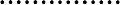 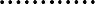 Posiłki (zaznaczyć znakiem X): śniadanie          obiad  	podwieczorek                         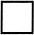 Dodatkowe, dołączone do deklaracji informacje o dziecku (np. orzeczenie lub opinia poradni psychologiczno - pedagogicznej, zalecenia lekarskie)(zaznaczyć  znakiem  tak         nie    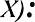 (jeśli tak dołączyć  nową dokumentację potwierdzającą)Poniżej wymienić rodzaj dokumentacji będące już w posiadaniu przedszkola np. orzeczenie o potrzebie kształcenia specjalnego, opinia wydana przez poradnię psych - pedagogiczną i inne ważne:Udział w zajęciach religii: tak     nieDziecko będzie dojeżdżało autobusem szkolnym: tak  nie 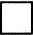 Oświadczam, że :- wszystkie dane zawarte w niniejszej karcie są prawdziwe,                                                     niezwłocznie powiadomię dyrektora przedszkola o zmianie danych zawartych w deklaracji.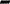 Wyrażam zgodę na przetwarzanie danych osobowych zawartych w deklaracji dla celów związanych z rekrutacją do przedszkola zgodnie z ustawą z dnia 10 maja 2018 roku o ochronie danych osobowych (Dz.U.2018.1000 - tj. ze zm.).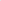 INFORMUJEMY, ŻE: Administratorem przetwarzanych danych w ramach procesu rekrutacji jest Przedszkole w Sztutowie Przy ul. Zalewowej 10  Nr kontaktowy 55-247-83-35Inspektorem Ochrony Danych jest  Łukasz GołdaKontakt z Inspektorem Ochrony Danych jest możliwy za pośrednictwem poczty elektronicznej pod adresem lukasz.golda@cbi24.pl.W ramach procesu rekrutacji dane nie są przetwarzane na postawie art. 6 ust. 1 lit. e) lub f) RODO, zatem prawo do wniesienia sprzeciwu na podstawie art. 21 RODO nie przysługuje. Jestem świadoma/y odpowiedzialności karnej za złożenie fałszywego oświadczenia.Sztutowo, dnia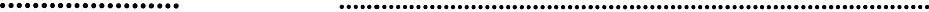         czytelny podpis rodzica /prawnego opiekunaImię i nazwisko dzieckaData urodzenia / Miejsce urodzeniaPESEL dziecka(jeśli nie nadano - nazwa i numer dokumentu potwierdzającego tożsamość dziecka)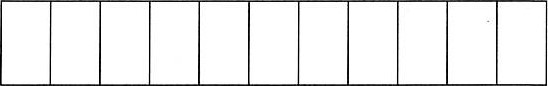 Adres miejsca zamieszkaniaImię i nazwisko matki / prawnego opiekunaImię i nazwisko ojca / prawnego opiekunaAdres miejsca zamieszkaniaAdres poczty elektronicznejNumery telefonów kontaktowyche-mail:  . (jeżeli nie ma wpisać - BRAK )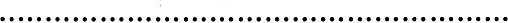 e-mail ……………………………………………...(jeżeli nie ma wpisać - BRAK )Adres poczty elektronicznejNumery telefonów kontaktowychTelefony: